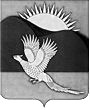 АДМИНИСТРАЦИЯПАРТИЗАНСКОГО МУНИЦИПАЛЬНОГО РАЙОНАПРИМОРСКОГО КРАЯПОСТАНОВЛЕНИЕИ.о. главы Партизанскогомуниципального района						 В.Г.Головчанский22.04.2015         село Владимиро-Александровское                                № 293О внесении изменений в муниципальную программу«Экономическое развитие Партизанского муниципальногорайона» на 2015-2017 годы, утвержденную постановлением администрации Партизанского муниципального районаот 13.11.2014 № 961Руководствуясь статьями 28, 31 Устава Партизанского муниципального  района, администрация Партизанского муниципального районаПОСТАНОВЛЯЕТ:1. Внести в муниципальную программу «Экономическое развитие Партизанского муниципального района» на 2015-2017 годы (далее - Программа), утвержденную постановлением администрации Партизанского муниципального района от 13.11.2014 № 961 (в редакциях от 16.03.2015             № 180, от 19.03.2015 № 194, от 17.04.2015 № 277), следующие изменения:1.1. Раздел 7 «Оценка эффективности реализации Программы» описательной части Программы дополнить абзацем следующего содержания:«- определение экономически обоснованного размера платы за наем помещения в расчете на 1 кв. метр общей площади жилого помещения, занимаемого по договору социального найма.».1.2. Внести в приложение № 1 к Программе изменение, дополнив графу 2 «Наименование мероприятий» пункта 1.2. «мероприятия                       по землеустройству и землепользованию:» Перечня мероприятий на 2015-2017 годы абзацем следующего содержания:2«- определение экономически обоснованного размера платы за наем помещения в расчете на 1 кв. метр общей площади жилого помещения, занимаемого по договору социального найма.».2. Общему отделу администрации Партизанского муниципального района (Кожухарова) настоящее постановление разместить на официальном сайте администрации Партизанского муниципального района                          в информационно-телекоммуникационной сети «Интернет» (далее - сайт)            в тематической рубрике «Муниципальные правовые акты».3. Управлению по распоряжению муниципальной собственностью администрации Партизанского муниципального района (Зайцева) привести вышеуказанную программу в соответствие с настоящим постановлением              и разместить в новой редакции на сайте в тематической рубрике «Муниципальные программы».4. Контроль за исполнением настоящего постановления оставляю             за собой.